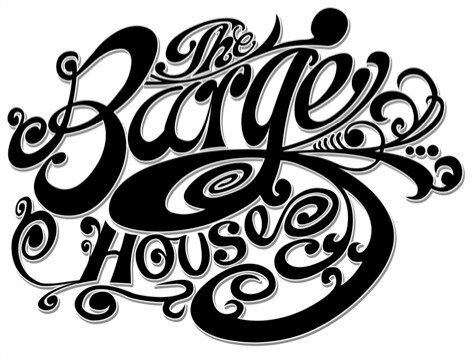 DINNER 6pm - 10pm StartersPadron Peppers (v) 										                 4.5Daily Soup with Sourdough (v)                                                                                                                                                               6Ham Hock Terrine, Pickled Cauliflower & Cornichons                                               				                  8Santos & Santos Spanish Charcuterie Board 						- Salchichon Extra de Cerdo Iberico, Chorizo Bellota, Sobrassada, Morcilla Iberica, Jamon de Trevelez 		9.5 / 18La Fromagerie Cheese Board 									- Bosworth Ash Log, Coulommiers, Le Cousin, Langres, Beauvale 						9.5 / 18MainCauliflower Steak with Pureē, Shallots & Brown Butter                	                                                                                         13.5 Bean Stew with Carrot, Savoy Cabbage and Pistou                                                                                                                           13Fish of the day – see the board or ask your waiter	                                                                                                          		16.5Bavette Steak with Cēpe Pureē, Confit Potatoes & Chervil                                                                                                              16.5Venison with Celeriac, Broccoli & Red Wine Jus                                                                                                                                 15.5SidesConfit Potatoes with Aioli                                                                                                                                                                      4.5Purple Sprouting Brocccoli                                                                                                                                                                    4.5House Salad                                                                                                                                                                                              4.5PuddingChocolate Terrine with Chantilly Cream & Hazelnut Brittle                                       				6 Lemon Tart with Mint Syrup & Crème Fraiche                                               					6Dishes may contain nuts and other allergens so please speak to a member of staff if you have a dietary requirementA discretional 12.5% service charge will be added to your billTHE BARGE HOUSETues – Saturday 10am -11pm  Sunday 10am-6pmWeekend ‘Breakfast in Bread’ Brunch – Saturday & Sunday 10am-4pmwww.bargehouse.co.uk    info@bargehouse.co.uk    020 7429 0765